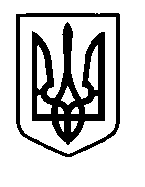 УКРАЇНАПрилуцька міська радаЧернігівська областьУправління освіти Про проведення першого туру всеукраїнського конкурсу «Учитель року – 2021»На виконання наказу Міністерства освіти і науки України від 09.06.2020 № 777 «Про проведення всеукраїнського конкурсу «Учитель року – 2021», наказу Управління освіти і науки Чернігівської облдержадміністрації від 14.07.2020 № 193 «Про проведення всеукраїнського конкурсу «Учитель року – 2021» з метою підвищення престижності професії вчителя, виявлення та підтримки талановитих педагогічних працівників містаНАКАЗУЮ:Утворити оргкомітет І туру всеукраїнського конкурсу «Учитель року – 2021» (далі – Конкурс) в складі згідно з додатком 1.Провести перший тур Конкурсу у номінаціях «Керівник закладу освіти», «Математика», «Трудове навчання», «Українська мова та література» в листопаді 2020 року відповідно до умов та порядку проведення Конкурсу (лист Міністерства освіти і науки України від 18.08.2020 №1/9-449).Оргкомітету Конкурсу підготувати пропозиції щодо складу фахових журі першого туру Конкурсу в номінаціях, передбачених пунктом 2 цього наказу.Директорам ЗЗСО: забезпечити організацію реєстрації педагогічних працівників для участі в Конкурсі з 14 вересня до 04 жовтня 2020 року на офіційній сторінці конкурсу в розділі «Реєстрація учасників 2021»https://mon.gov.ua/ua/konkursi-dlva-pedagogiv/konkurs-uchitel-roku/uchitel-roku2021 (реєстраційна форма для ознайомлення – у додатку 2)подати в ММЦ інформаційні картки учасників Конкурсу (додаток 3).ММЦ ( Чернякова С.М.) здійснити організаційні заходи щодо проведення першого туру Конкурсу.Контроль за виконанням наказу покласти на заступника начальника управління освіти Ходюк В.Г.В.о начальника управління освіти						О.П.КолошкоПідготував									С.М.ЧЕРНЯКОВАПогоджено									Д.В.БОНДАРЕНКОДодаток 1до наказу начальникауправління освітивід 31.08. 2020 № 136Склад оргкомітету з проведення першого туру всеукраїнського конкурсу «Учитель року – 2021»Члени оргкомітетуДодаток 2до наказу начальникауправління освітивід 31.08. 2020 № 136Реєстраційна форма для участі
у всеукраїнському конкурсі «Учитель року - 2021»
(для ознайомлення)Додаток 3до наказу начальникауправління освітивід 31.08. 2020 № 136Інформаційна картка *
учасника всеукраїнського конкурсу «Учитель року - 2021»
у номінації «								»Формат інформаційної картки не змінювати** Для учасників третього туру31 серпня 2020 рокуНАКАЗм. Прилуки№ 136 Колошко О.П.голова оргкомітету, в.о. начальника управління освіти Прилуцької міської радиЧернякова С.М.заступник голови оргкомітету, завідувач міського методичного центру управління освіти Прилуцької міської радиХодюк В.Г.Заступник начальника управління освіти Прилуцької міської радиКлименко Т.В.методист міського методичного центру управління освіти Прилуцької міської радиКлугман Д.Г.методист міського методичного центру управління освіти Прилуцької міської радиОгорілко І.М.методист міського методичного центру управління освіти Прилуцької міської радиСамара І.П.методист міського методичного центру управління освіти Прилуцької міської радиЗаголій Т.С.голова МК профспілки працівників освіти і наукиВласна електронна адреса 3 умовами конкурсу ознайомлений/ознайомлена та погоджуюсьДаю згоду на обробку персональних данихПрізвище, ім’я, по батькові (вписується повністю, без скорочень, у зазначеному порядку)Стать (оберіть необхідне)ЧоловічаЖіночаЧоловічаЖіночаДата народження (дд/мм/рррр, вписується в зазначеному порядку)Дата народження (дд/мм/рррр, вписується в зазначеному порядку)Номер мобільного телефону (**********)Номер мобільного телефону (**********)Посада (вписується відповідно до запису в трудовій книжці)Посада (вписується відповідно до запису в трудовій книжці)Спеціалізація( тільки для учасників у номінації «Трудове навчання») (оберіть необхідне)Спеціалізація( тільки для учасників у номінації «Трудове навчання») (оберіть необхідне) Обслуговуюча праця Технічна праця. Обслуговуюча праця Технічна праця.Найменування закладу освіти(вписується відповідно до статуту)Найменування закладу освіти(вписується відповідно до статуту)11.Область, де знаходиться заклад освіти (оберіть необхідне)Область, де знаходиться заклад освіти (оберіть необхідне)(список областей за алфавітом)(список областей за алфавітом)12.Район, де знаходиться заклад освітиРайон, де знаходиться заклад освіти13.Найменування ОТГ, де знаходиться заклад освітиНайменування ОТГ, де знаходиться заклад освіти14.Найменування населеного пункту, де знаходиться заклад освітиНайменування населеного пункту, де знаходиться заклад освіти15.Тип населеного пункту, де знаходиться заклад освіти (оберіть необхідне)Тип населеного пункту, де знаходиться заклад освіти (оберіть необхідне)МістоСелище міського типу СелоМістоСелище міського типу Село16.Тип закладу освіти (оберіть необхідне)Тип закладу освіти (оберіть необхідне)Заклад загальної середньої освітиЗаклад професійної(професійно-технічної) освітиЗаклад загальної середньої освітиЗаклад професійної(професійно-технічної) освіти17.Педагогічний стаж (вписується цифрами без зазначення кількості місяців)Педагогічний стаж (вписується цифрами без зазначення кількості місяців)18.Кваліфікаційна категорія (оберітьнеобхідне)Кваліфікаційна категорія (оберітьнеобхідне)СпеціалістСпеціаліст другої категорії Спеціаліст першої категорії Спеціаліст вищої категоріїСпеціалістСпеціаліст другої категорії Спеціаліст першої категорії Спеціаліст вищої категорії19.Педагогічне звання (за наявності оберіть необхідне)Педагогічне звання (за наявності оберіть необхідне)Учитель-методист Викладач-методист Старший учитель Старший викладач іншеУчитель-методист Викладач-методист Старший учитель Старший викладач інше20.Почесне звання (за наявності оберіть необхідне)Почесне звання (за наявності оберіть необхідне)Народний вчитель України, Заслужений вчитель України, Заслужений працівник освіти України іншеНародний вчитель України, Заслужений вчитель України, Заслужений працівник освіти України інше21.Науковий ступінь (за наявності)Науковий ступінь (за наявності)Прізвище, ім’я, по батьковіПосада (відповідно до запису в трудовій книжці)Місце роботи (найменування закладу освіти відповідно до статуту)Освіта (найменування закладу вищої освіти, рік закінчення навчання)Самоосвіта (зазначається за останні 3 роки в порядку зменшення за категоріями: друга освіта; очні, дистанційні курси; конференції, семінари; конкурси тощо)Педагогічний стажКваліфікаційна категоріяПедагогічне звання (за наявності)Науковий ступінь (за наявності)Посилання на відеорезюме**( для учасників третього туру)педагогічна ідея (для номінацій «Математика», «Трудове навчання», «Українська мова та література»)Обсяг - до 4 сторінок, шрифт - Times New Roman; міжрядковий інтервал - одинарний; розмір шрифту - кегль 14. Необхідно висвітлити суть Вашої педагогічної ідеї; представити технології, методи, прийоми, форми роботи, які Ви застосовуєте для реалізації педагогічної ідеї; продемонструвати ефективність та результативність впровадження педагогічної ідеї.Самоаналіз управлінської діяльності щодо створення освітнього середовища в закладі освіти (для номінації «Керівник закладу освіти») Обсяг - до 7 сторінок, шрифт - Times New Roman; міжрядковий інтервал - одинарний; розмір шрифту - кегль 14. Зміст: 1. Паспорт школи (рік заснування, кількість класів, учнів, педагогічних працівників, обслуговуючого персоналу на початок 2020-2021 н. р., посилання на офіційний сайт закладу). 2. Опис конкретних управлінських рішень та дій (з URL-посиланнями на документи, фото-, відеоматеріали) щодо: формування інклюзивного, розвивального та мотивуючого освітнього простору; створення комфортних і безпечних умов навчання та праці; запобігання проявам насильства і дискримінації. 3. Перспективи розвитку освітнього середовища закладу.педагогічна ідея (для номінацій «Математика», «Трудове навчання», «Українська мова та література»)Обсяг - до 4 сторінок, шрифт - Times New Roman; міжрядковий інтервал - одинарний; розмір шрифту - кегль 14. Необхідно висвітлити суть Вашої педагогічної ідеї; представити технології, методи, прийоми, форми роботи, які Ви застосовуєте для реалізації педагогічної ідеї; продемонструвати ефективність та результативність впровадження педагогічної ідеї.Самоаналіз управлінської діяльності щодо створення освітнього середовища в закладі освіти (для номінації «Керівник закладу освіти») Обсяг - до 7 сторінок, шрифт - Times New Roman; міжрядковий інтервал - одинарний; розмір шрифту - кегль 14. Зміст: 1. Паспорт школи (рік заснування, кількість класів, учнів, педагогічних працівників, обслуговуючого персоналу на початок 2020-2021 н. р., посилання на офіційний сайт закладу). 2. Опис конкретних управлінських рішень та дій (з URL-посиланнями на документи, фото-, відеоматеріали) щодо: формування інклюзивного, розвивального та мотивуючого освітнього простору; створення комфортних і безпечних умов навчання та праці; запобігання проявам насильства і дискримінації. 3. Перспективи розвитку освітнього середовища закладу.